	2015年7月16日，日内瓦尊敬的先生/女士，1	按照2015年5月16日电信标准化局第AAP-57号预告并根据A.8建议（2008年，约翰内斯堡）第6.2段的规定，我谨在此通知您：第15研究组在2015年7月3日举行的全体会议上批准了ITU-T G.9960、ITU-T G.9961和ITU-T G.9963建议书修订草案的案文。2	已批准的这些ITU-T修订建议书标题为：ITU-T G.9960：“统一高速有线家庭网络收发信机 – 系统架构和物理层规范”ITU-T G.9961：“统一高速有线家庭网络收发信机 – 数据链路层规范”ITU-T G.9963：“统一高速有线家庭网络收发信机 –多入多出规范”3	通过ITU-T网站可以在线查询有关的专利信息。4	ITU-T网站上将很快提供预出版的建议书案文。5	国际电联将尽快出版这些建议书。顺致敬意！电信标准化局主任
李在摄附件：1件附件 1
（电信标准化局第166号通函）ITU-T G.9960、ITU-T G.9961和ITU-T G.9963修订建议书的摘要ITU-T G.9960修订建议书的摘要（2015）ITU-T G.9960建议书属于ITU-T G.996x建议书系列。ITU-T G.9960建议书规定了有线家庭网络收发信机的系统架构和物理（PHY）层，这些收发信机可在驻地线路上（包括电话线、同轴电缆和电力线中）工作。它补充了ITU-T G.9961建议书中的数据链路层规范以及ITU-T G.9964建议书中的功率谱密度（PSD）规范。 ITU-T G.9961修订建议书的摘要（2015）ITU-T G.9961建议书属于ITU-T G.996x建议书系列。ITU-T G.9961建议书规定了有线家庭网络收发信机的数据链路层（DLL），这些收发信机可在驻地线路上（包括电话线、同轴电缆和电力线中）工作。它补充了ITU-T G.9960建议书中的物理（PHY）层规范以及ITU-T G.9964建议书中的功率谱密度（PSD）规范。ITU-T G.9963修订建议书的摘要（2015）ITU-T G.9963建议书属于ITU-T G.996x建议书系列。ITU-T G.9963建议书规定了多入多出（MIMO）家庭网络收发信机所需的、对ITU-T G.9960建议书和ITU-T G.9961建议书的修改和补充，这些收发信机可在驻地电力线上工作。MIMO收发信机可在电力线三个导体（火线、零线和地线）上发送和接收。该建议书还规定了在同一导线上使用时，满足ITU-T G.9960、 ITU-T G.9961和ITU-T G.9963建议书标准的收发信机进行互操作的方法。______________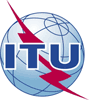 国 际 电 信 联 盟电信标准化局国 际 电 信 联 盟电信标准化局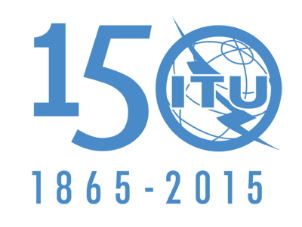 文号：电信标准化局第166号通函COM 15/HO-	致国际电联各成员国主管部门；-	ITU-T部门成员；-	ITU-T第15研究组部门准成员；-	国际电联学术成员电话：
传真：电子
邮件：+41 22 730 6356
+41 22 730 5853tsbsg15@itu.int抄送：-	第15研究组正副主席；-	电信发展局主任；-	无线电通信局主任事由：批准ITU-T G.9960、ITU-T G.9961和ITU-T G.9963修订建议书